1. Пылесос, который стоил 3500 рублей, продаётся с 10%-й скидкой. При покупке этого пылесоса покупатель отдал кассиру 5000 рублей. Сколько рублей сдачи он должен получить?Решение.Стоимость пылесоса равна 3500 − 0,1 · 3500 = 3150 руб. Значит, сдача с 5000 рублей составит 1850 рублей.Ответ: 1850.Ответ: 18501731850Источник: ГИА по математике 28.05.2013. Основная волна. Вариант 1317.2. Средний вес мальчиков того же возраста, что и Боря, равен 35 кг. Вес Бори составляет 140 % от среднего веса. Сколько килограммов весит Боря?Решение.Найдем вес Бори: кг.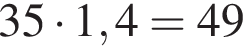 Ответ: 49.Ответ: 4934092649Источник: СтатГрад: Тренировочная работа по математике 26.11.2014 вариант МА90204. 3. Альбом, который стоил 120 рублей, продаётся с 25%-ой скидкой. При покупке 5 таких альбомов покупатель отдал кассиру 500 рублей. Сколько рублей сдачи он должен получить?Решение.Стоимость одного альбома равна 120 − 0,25 · 120 = 90 руб. Поэтому стоимость пяти альбомов равна 450 руб. Значит, сдача с 500 рублей составит 50 рублей.Ответ: 50.Ответ: 509550Источник: ГИА по математике 28.05.2013. Основная волна. Вариант 1305.4После уценки телевизора его новая цена составила 0,52 старой. На сколько процентов уменьшилась цена телевизора в результате уценки?Решение.Пусть старая цена составляла руб., следовательно, цена уменьшилась на Значит, цена уменьшилась на 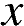 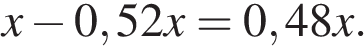 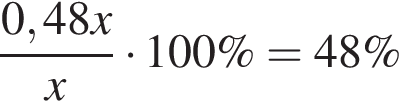 Ответ: 48.Ответ: 48317951485Государству принадлежит 60% акций предприятия, остальные акции принадлежат частным лицам. Общая прибыль предприятия после уплаты налогов за год составила 40 млн. р. Какая сумма из этой прибыли должна пойти на выплату частным акционерам?Решение.Один процент от 40 млн равен: руб. На выплату частным акционерам пошло: руб. 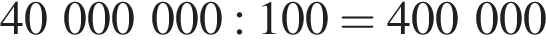 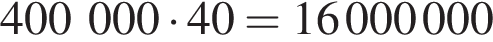 Ответ: 16000000.Ответ: 16000000137247160000006 Виноград стоит 160 рублей за килограмм, а малина — 200 рублей за килограмм. На сколько процентов виноград дешевле малины?Решение.Виноград дешевле малины на 200 − 160 = 40 рублей. Разделим 40 на 200: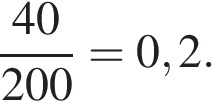 Значит, виноград дешевле малины на 20%.Ответ: 20.---------------------Дублирует 311853Ответ: 2031626220Источник: Диагностическая работа 01.10.2013 Вариант МА901067Сберегательный банк начисляет на срочный вклад 20% годовых. Вкладчик положил на счет 800 р. Какая сумма будет на этом счете через год, если никаких операций со счетом проводиться не будет?Решение.Через год вкладчик получит 20 % дохода, что составит руб.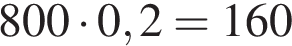 Таким образом, через год на счете будет:руб.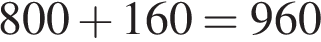 Ответ: 960.Ответ: 9601372459608. Сколько спиц в колесе, если угол между соседними спицами равен 24°?Решение.Колесо представляет собой круг. Количество спиц совпадает с количеством секторов на которые ими оно делится. Так как развёрнутый угол 360°, а угол между спицами равен 24°, имеем: Поэтому спиц в колесе 15 штук.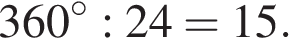 Ответ: 15.Ответ: 1534112315Источник: СтатГрад: Диагностическая работа по математике 10.02.2015 вариант МА90501.9. Дизайнер Павел получил заказ на декорирование чемодана цветной бумагой. По рисунку определите, сколько бумаги (в см2) необходимо закупить Павлу, чтобы оклеить всю внешнюю поверхность чемодана, если каждую грань он будет обклеивать отдельно (без загибов).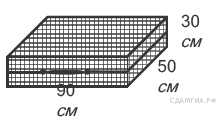 Решение.Найдем площади всех деталей, которые необходимо обклеить: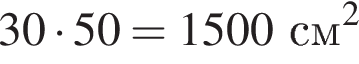 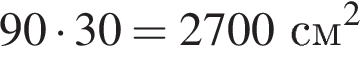 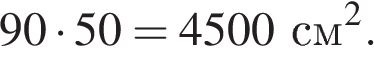 Так как чемодан имеет по две одинаковых детали, вся площадь, которую необходимо обклеить равна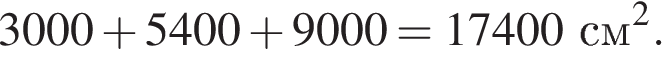 Ответ: 17400.Ответ: 1740031135817400Источник: 9 класс. Математика. Краевая диагностическая работа. Краснодар (вар. 4)10. На какой угол (в градусах) поворачивается минутная стрелка, пока часовая проходит 14°?Решение.Минутная стрелка движется в 12 раз быстрее часовой, поэтому она пройдёт 12 · 14° = 168°.Примечание.Существенно, что циферблат предполагается 12-часовым.Ответ: 168°.Ответ: 16832505316811.Расстояние от основания флагштока до места крепления троса на земле равно 1,6 м. Длина троса равна 3,4 м. Найдите расстояние от земли до точки крепления троса, удерживающего флагшток в вертикальном положении. Ответ дайте в метрах.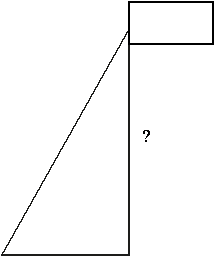 Решение.Задача сводится к нахождению катета прямоугольного треугольника. Из теоремы Пифагора получаем, что искомое расстояние равно: 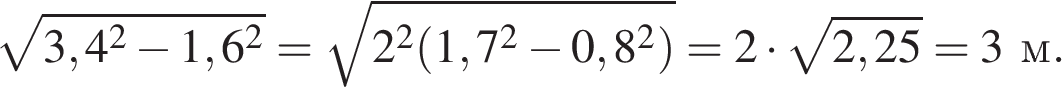 Ответ: 3.Ответ: 3325281312. Человек ростом 1,7 м стоит на расстоянии 8 шагов от столба, на котором висит фонарь. Тень человека равна четырем шагам. На какой высоте (в метрах) расположен фонарь?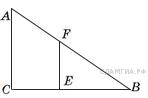 Решение.Столб и человек образуют два прямоугольных треугольниках ABC и FEB. Эти треугольники подобны по двум углам. Пусть высота фонаря равна , тогда 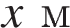 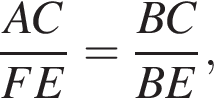 откуда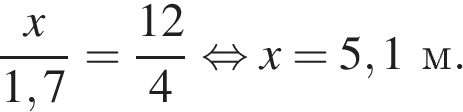 Поэтому фонарь расположен на высоте 5,1 м.Ответ: 5,1.Ответ: 5,11327645,113. Лестницу длиной 3 м прислонили к дереву. На какой высоте (в метрах) находится верхний её конец, если нижний конец отстоит от ствола дерева на 1,8 м?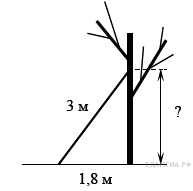 Решение.Задачу можно свести к нахождению катета прямоугольного треугольника. По теореме Пифагора, катет ищется следующим образом: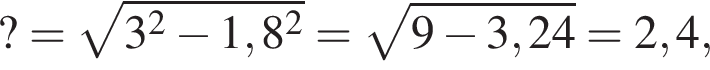 Ответ: 2,4.Ответ: 2,41742,4Источник: ГИА по математике 28.05.2013. Основная волна. Вариант 1317.14. На какой угол (в градусах) поворачивается минутная стрелка, пока часовая проходит 25°?Решение.Минутная стрелка движется в 12 раз быстрее часовой, поэтому она пройдёт 25° · 12 = 300°.Примечание.Существенно, что циферблат предполагается 12-часовым.Ответ: 300.Ответ: 300333097300Источник: МИОО: Диагностическая работа по математике 17.04.2014 вариант МА9060215. В фирме «Чистая вода» стоимость (в рублях) колодца из железобетонных колец рассчитывается по формуле  , где   — число колец, установленных при рытье колодца. Пользуясь этой формулой, рассчитайте стоимость колодца из 11 колец.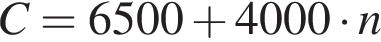 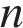 Решение.Подставим количество колец в формулу для расчета стоимости. Имеем: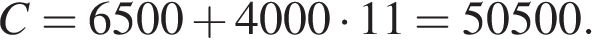 Ответ: 50 500.Ответ: 5050031153350500Источник: ГИА-2013. Математика. Экзамен. Вариант 1716. Длину окружности   можно вычислить по формуле , где  — радиус окружности (в метрах). Пользуясь этой формулой, найдите радиус окружности, если её длина равна 78 м. (Считать ).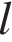 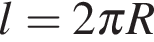 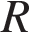 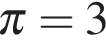 Решение.Выразим радиус из формулы длины окружности: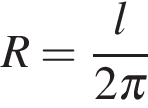 Подставляя, получаем: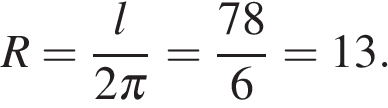 Ответ: 13.Ответ: 1331133713Источник: 9 класс. Математика. Краевая диагностическая работа. Краснодар (вар. 2)17. Чтобы перевести значение температуры по шкале Цельсия (t °C) в шкалу Фаренгейта (t °F), пользуются формулой F = 1,8C + 32 , где C — градусы Цельсия, F — градусы Фаренгейта. Какая температура по шкале Цельсия соответствует 158° по шкале Фаренгейта? Ответ округлите до десятых.Решение.Подставим в формулу значение переменной F: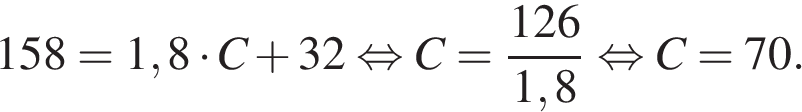 Ответ: 70.Ответ: 7031185670Источник: МИОО: Диагностическая работа по математике 01.10.2013 вариант МА90106.18. Закон Менделеева-Клапейрона можно записать в виде PV = νRT, где P — давление (в паскалях), V — объём (в м3), ν — количество вещества (в молях), T — температура (в градусах Кельвина), а R — универсальная газовая постоянная, равная 8,31 Дж/(К⋅моль). Пользуясь этой формулой, найдите объём V (в м3), если T = 250 К, P = 23 891,25 Па, ν = 48,3 моль.Решение.Выразим объём из закона Клапейрона-Менделеева: Подставляя, получаем: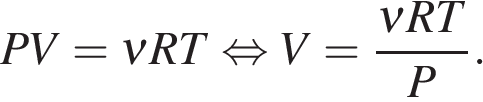 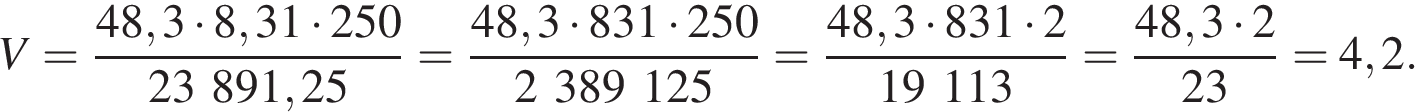 Ответ: 4,2.Ответ: 4,23382034,219. Чтобы перевести значение температуры по шкале Цельсия (t °C) в шкалу Фаренгейта ( °F) пользуются формулой  , где  — градусы Цельсия,  — градусы Фаренгейта. Какая температура (в градусах) по шкале Фаренгейта соответствует 20° по шкале Цельсия?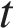 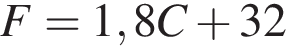 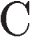 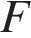 Решение.Подставим значение температуры в формулу :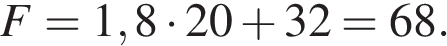 Ответ: 68.Ответ: 6831154268Источник: ГИА-2012. Математика. Диагностическая работа № 1 (1 вар)20. Радиус описанной около треугольника окружности можно найти по формуле  , где   — сторона треугольника,   — противолежащий этой стороне угол, а   — радиус описанной около этого треугольника окружности. Пользуясь этой формулой, найдите  , если  , а  .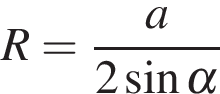 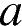 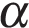 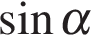 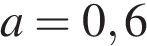 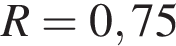 Решение.Выразим из формулы :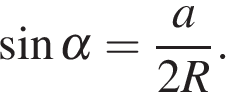 Подставляя, получаем: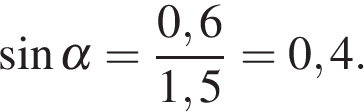 Ответ: 0,4.Ответ: 0,43115340,4Источник: ГИА-2013. Математика. Московская обл. Пробные варианты(1 вар)21. Полную механическую энергию тела (в джоулях) можно вычислить по формуле где — масса тела (в килограммах), — его скорость (в м/с), — высота положения центра масс тела над произвольно выбранным нулевым уровнем (в метрах), а — ускорение свободного падения (в м/с2). Пользуясь этой формулой, найдите (в килограммах), если а 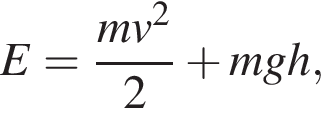 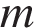 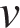 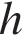 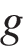 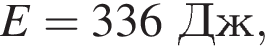 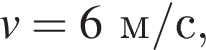 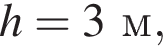 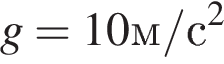 2.1. Упростите выражение:   .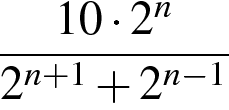 Решение.Имеем:.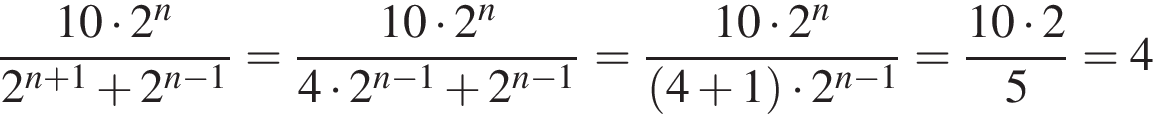 
Ответ: 4.Источник: ГИА-2013. Математика. Тренировочная работа № 1(2 вар)2.2. Решите неравенство 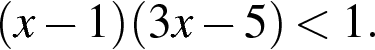 Решение.Раскроем скобки, приведём подобные слагаемые, разложим на множители: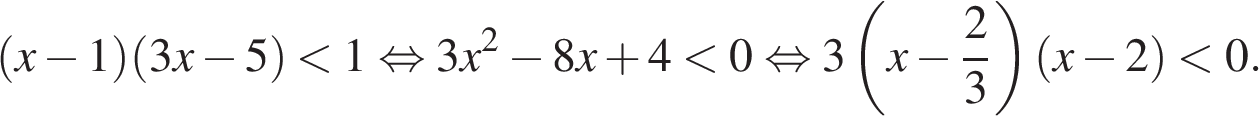 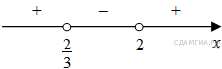 Произведение двух сомножителей будет меньше нуля, если сомножители имеют разный знак (см. рисунок). Таким образом, получаем ответ: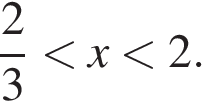 Ответ: 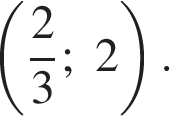 Источник: Банк заданий ФИПИ2.3. Упростите выражение   .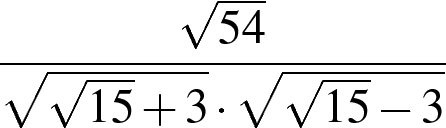 Решение.Имеем: .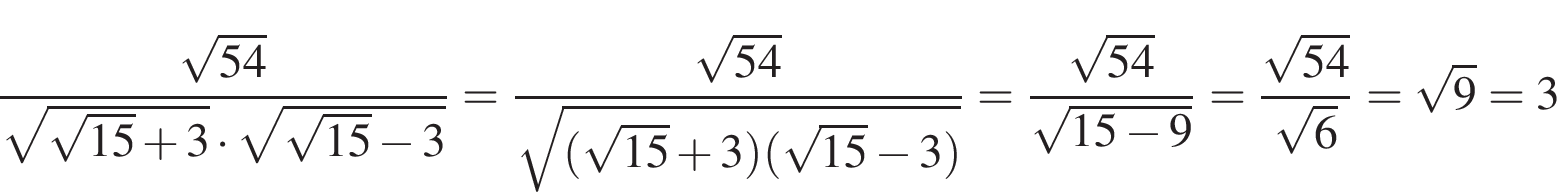 Ответ: 3.Источник: ГИА-2013. Математика. Диагностическая работа № 1. (вар. 2) 02.10.12г.2.4. При смешивании первого раствора соли, концентрация которого 40%, и второго раствора этой же соли, концентрация которого 65%, получили раствор, содержащий 60% соли. В каком отношении были взяты первый и второй растворы?Решение.Пусть первый раствор взят в количестве x грамм, тогда он содержит 0,4x грамм соли, а второй раствор взят в количестве y грамм, тогда он содержит 0,65y грамм соли. При смешивании двух этих растворов получится раствор массой x + y грамм, по условию задачи, он содержит 0,6(x + y) соли. Следовательно, можно составить уравнение: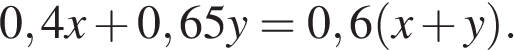 Выразим x через y: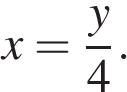 Следовательно, отношение, в котором были взяты растворы: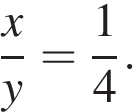 Ответ: 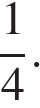 Источник: Банк заданий ФИПИ2.5. Велосипедист выехал с постоянной скоростью из города А в город В, расстояние между которыми равно 60 км. Отдохнув, он отправился обратно в А, увеличив скорость на 10 км/ч. По пути он сделал остановку на 3 часа, в результате чего затратил на обратный путь столько же времени, сколько на путь из А в В. Найдите скорость велосипедиста на пути из А в В.2.Решение.Пусть км/ч — скорость велосипедиста на пути из А в В, тогда км/ч — скорость велосипедиста из В в А. На путь туда и обратно велосипелист затратил одинаковое количество времени, при этом, сделав остановку на 3 часа по пути из В в А, откуда: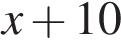 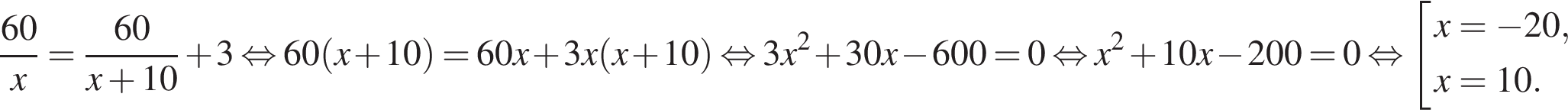 Корень −20 не подходит по условию задачи, следовательно, скорость велосипедиста на пути из А в В равна 10 км/ч.Ответ: 10.6. Расстояние между городами А и В равно 750 км. Из города А в город В со скоростью 50 км/ч выехал первый автомобиль, а через три часа после этого навстречу ему из города В выехал со скоростью 70 км/ч второй автомобиль. На каком расстоянии от города А автомобили встретятся?Решение.За первые три часа пути автомобиль, выехавший из города А, проехал 150 километров и расстояние от него до города. В стало равным 600 км. Далее, скорость сближения двух автомобилей равна 120 км/ч, значит, они встретятся через 5 часов после выезда второго автомобиля. Таким образом, первый автомобиль до встречи находился в пути 8 часов, и проехал за это время 400 километров.Ответ: 400 км.Источник: ГИА-2013. Математика. Пробные варианты от ФИПИ (1 вар.)2.7. Постройте график функции и определите, при каких значениях прямая имеет с графиком ровно три общие точки.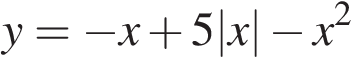 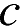 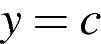 Решение.Раскрывая модуль, получим, что график функции можно представить следующим образом: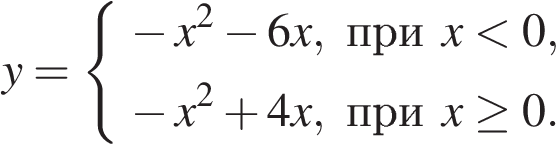 Этот график изображён на рисунке: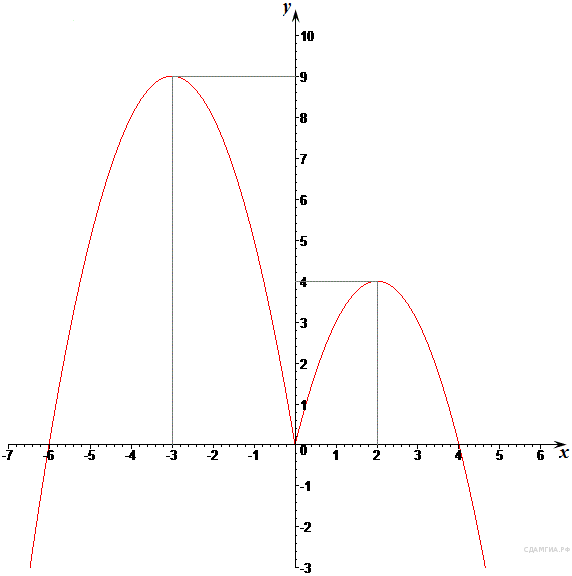 Из графика видно, что прямая имеет с графиком функции ровно три общие точки при и 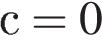 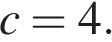 Ответ: 0; 4.Источник: Банк заданий ФИПИ2.8. Постройте график функции и найдите все значения при которых прямая имеет с графиком данной функции ровно одну общую точку.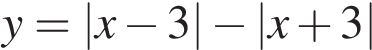 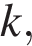 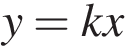 Решение.Раскрывая модули, получаем, что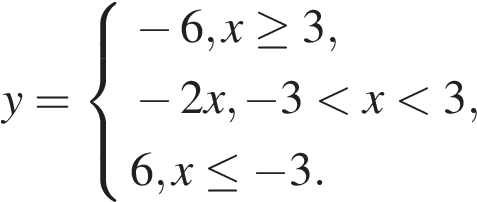 График изображён на рисунке.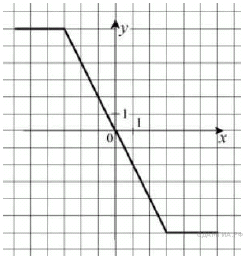 Прямая имеет с графиком данной функции ровно одну общую точку при 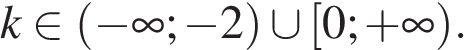 Ответ: Источник: Диагностическая работа 01.10.2013 Вариант МА901062.9.  Постройте график функции и определите, при каких значениях прямая не будет иметь с построенным графиком ни одной общей точки.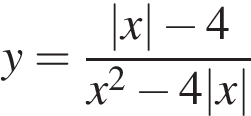 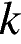 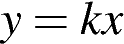 